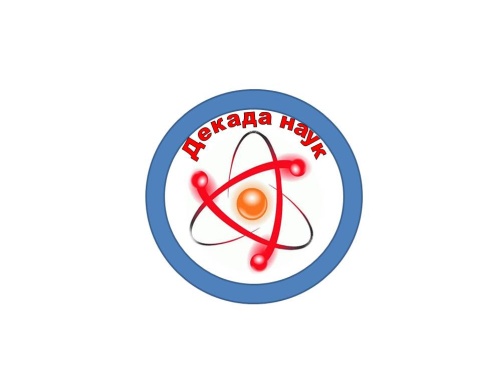 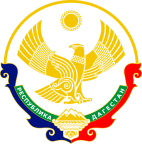 МИНИСТЕРСТВО ОБРАЗОВАНИЯ И НАУКИ РЕСПУБЛИКИ ДАГЕСТАНМКОУ «Бугленская СОШ имени Ш.И.Шихсаидова»Россия, республика  Дагестан, 368210, Буйнакский район село Буглен  ул. Спортивная 6.e-mail: shkola.buglen@mail.ru    ОГРН: 1030500714793   ИНН: 0507009667Отчет по проведенным мероприятиям в рамках Декады науки (с 20 по 30 января 2019 года)№Муниципальное образованиеПредметное направлениеМероприятие  Количество участников1Бугленская СОШ русский язык и литератураОнлайн – тестирование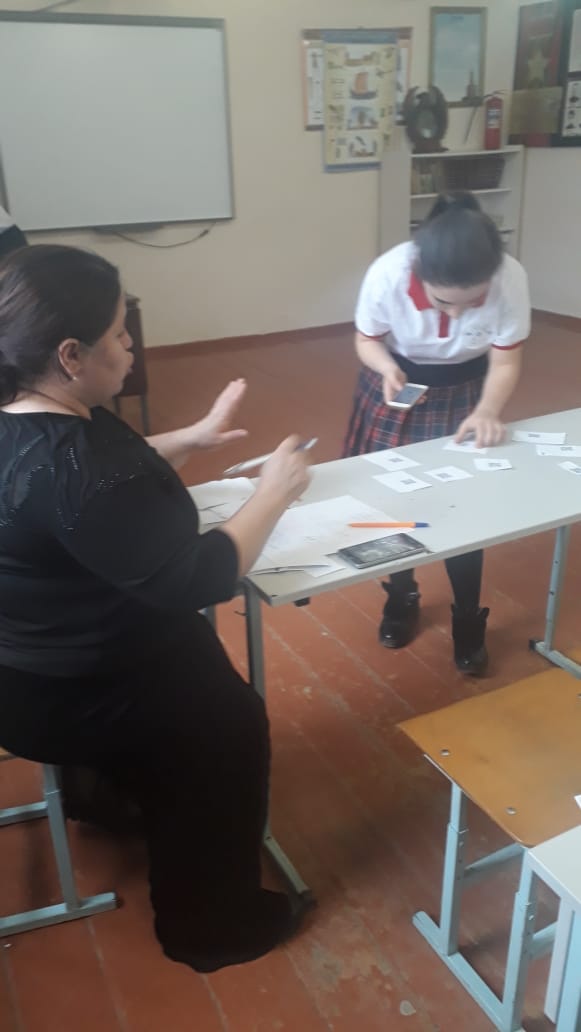 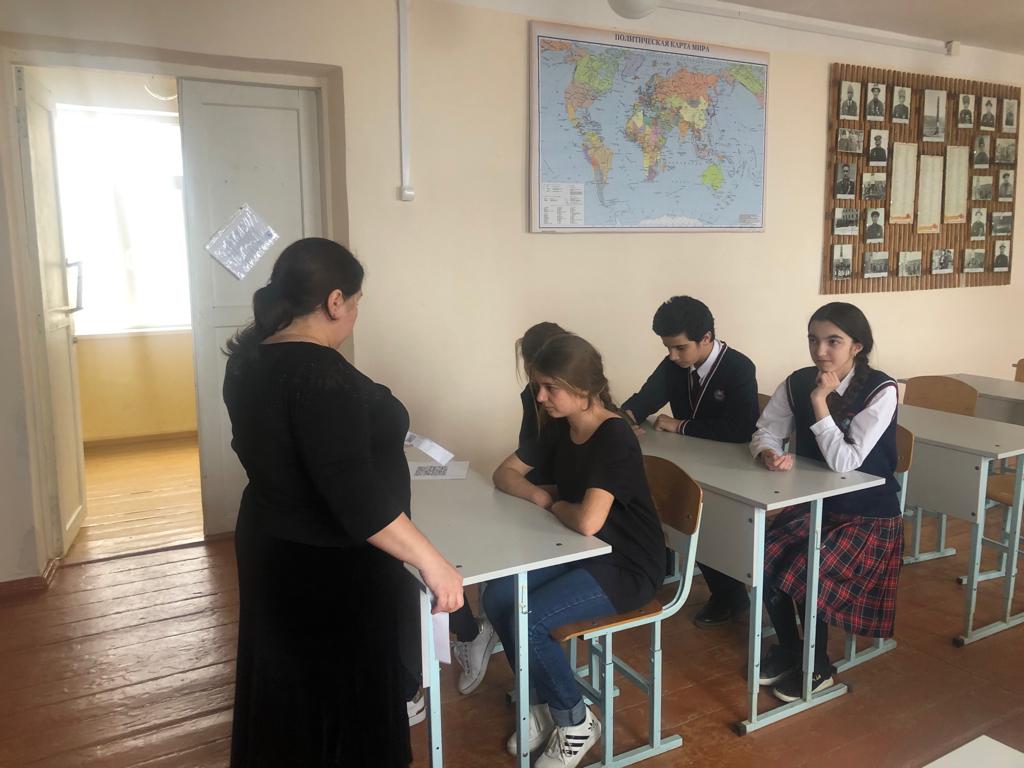 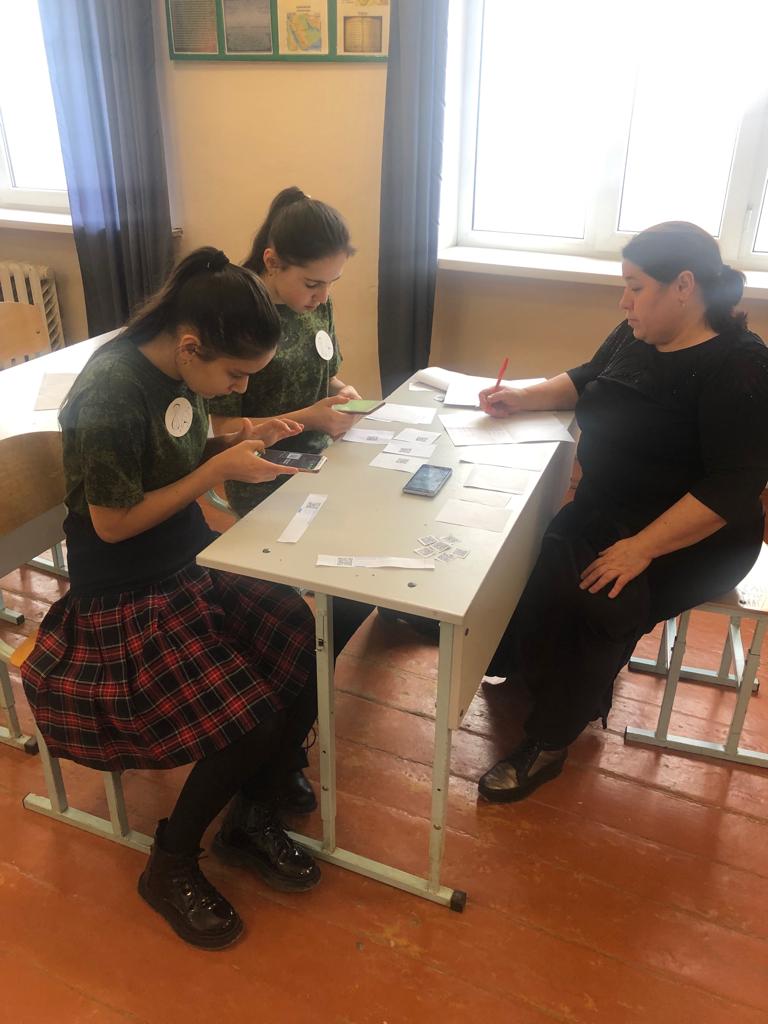 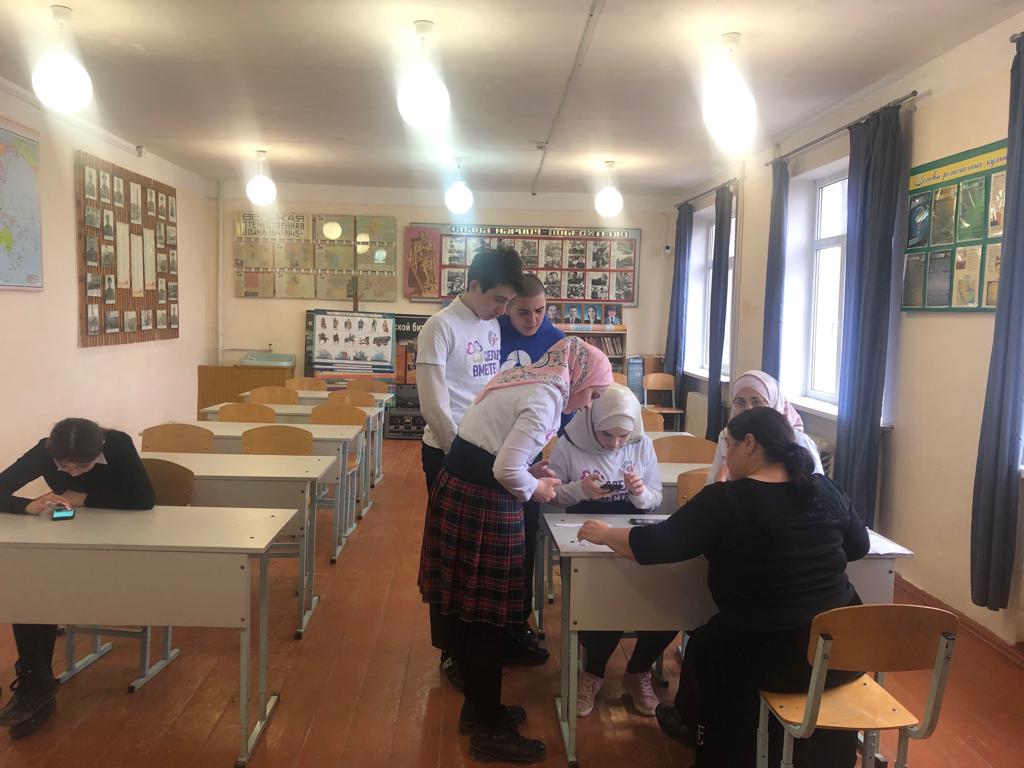 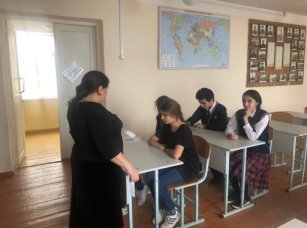 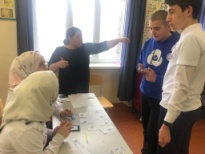 202Бугленская СОШ Английский языкТестирование 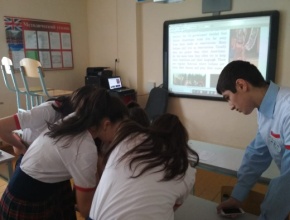 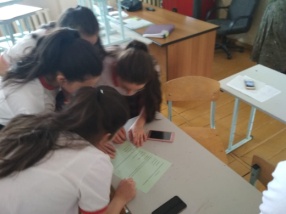 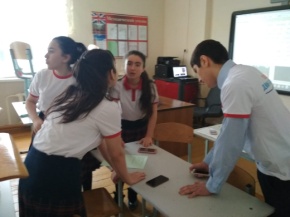 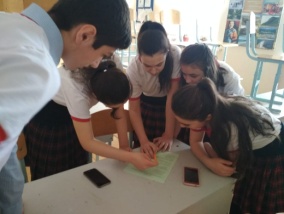 203Бугленская СОШ математикаQR  - технологии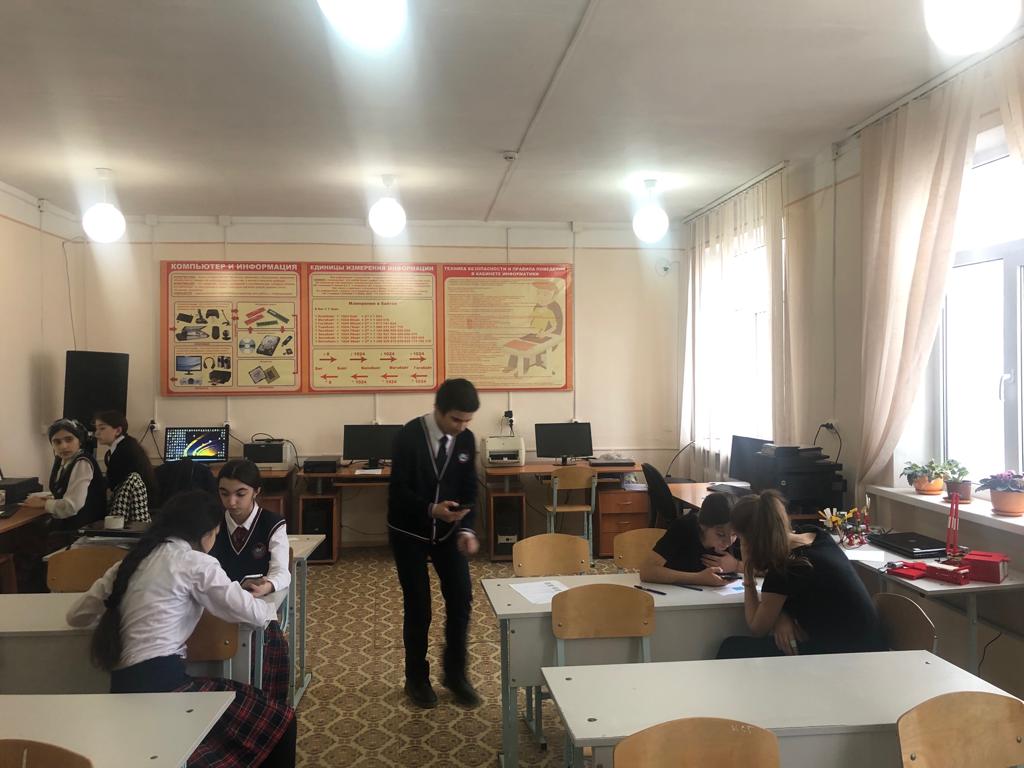 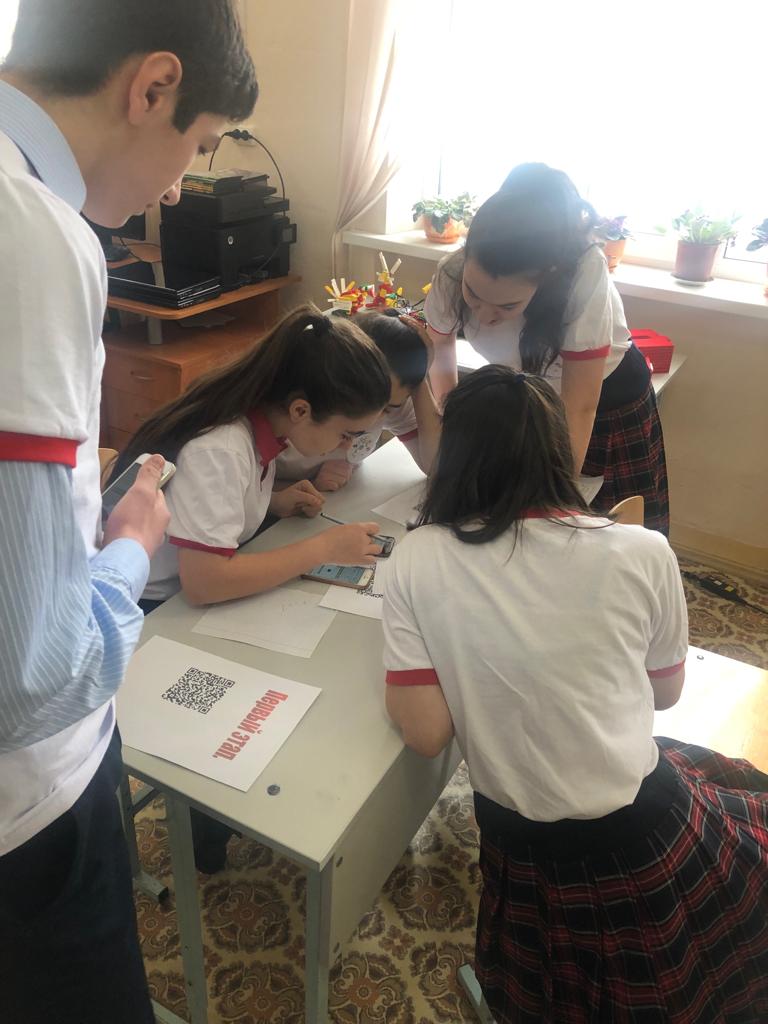 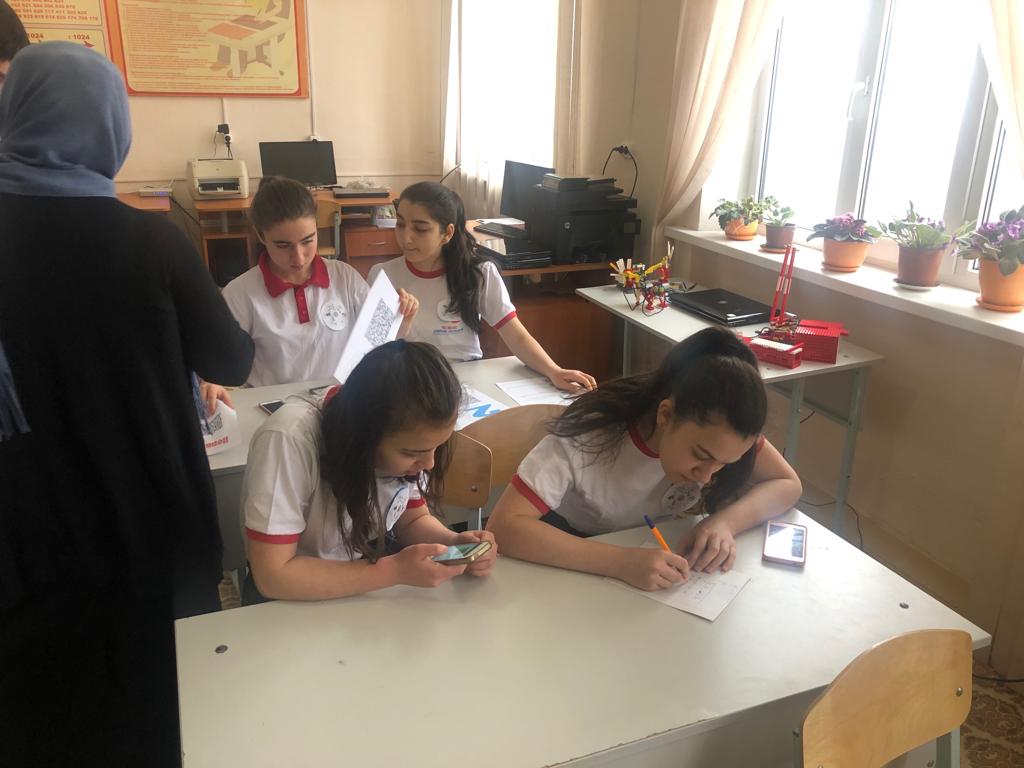 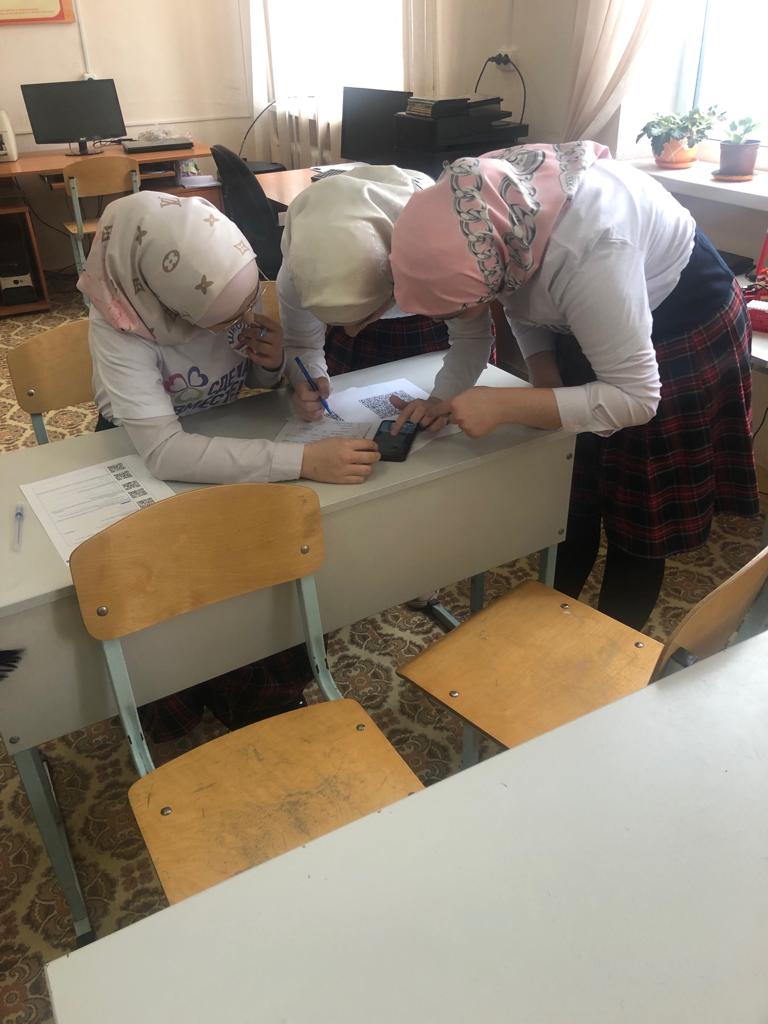 20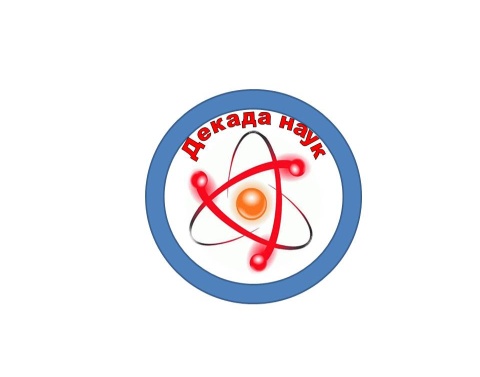 4Бугленская СОШ биологияКейс – технология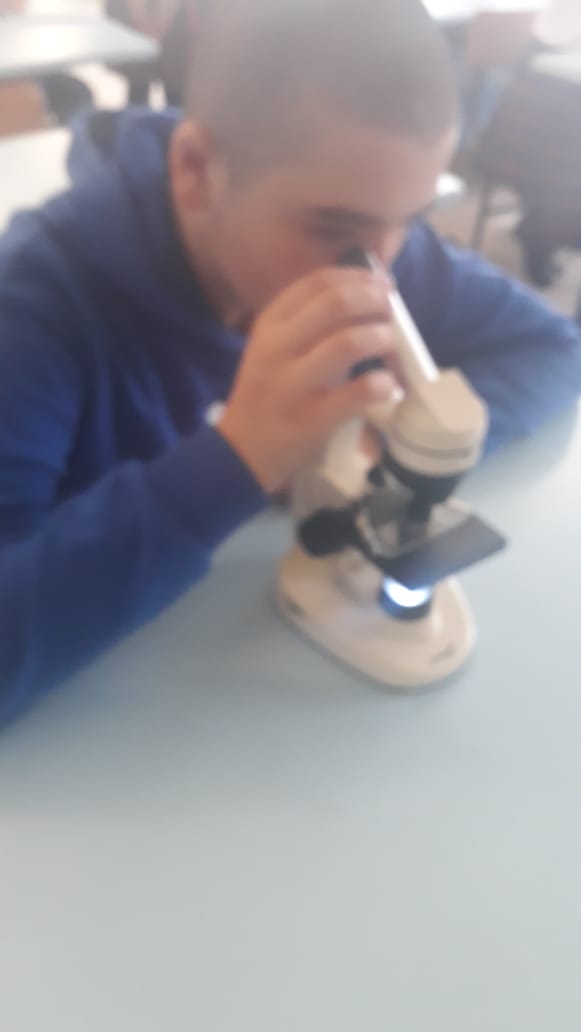 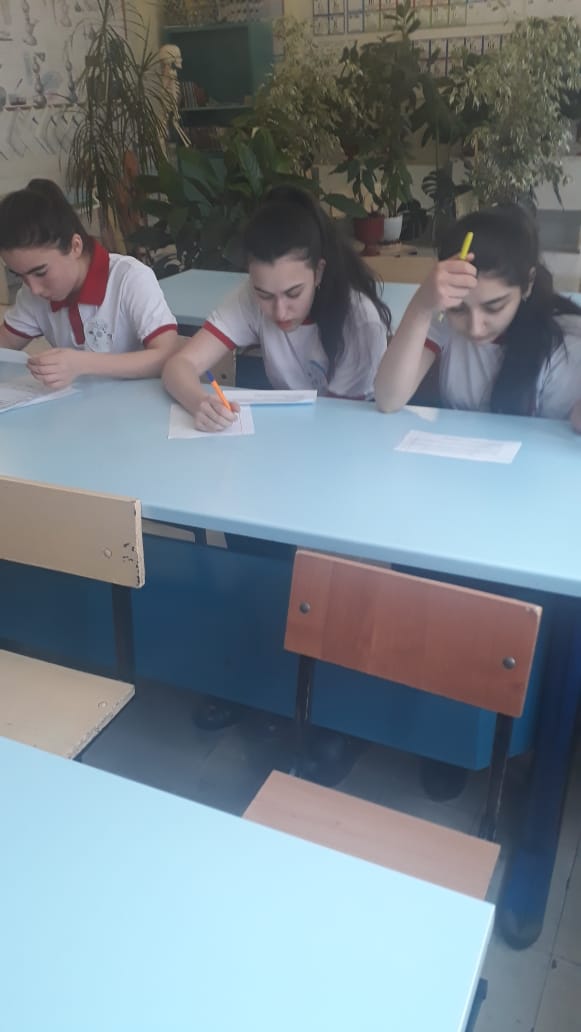 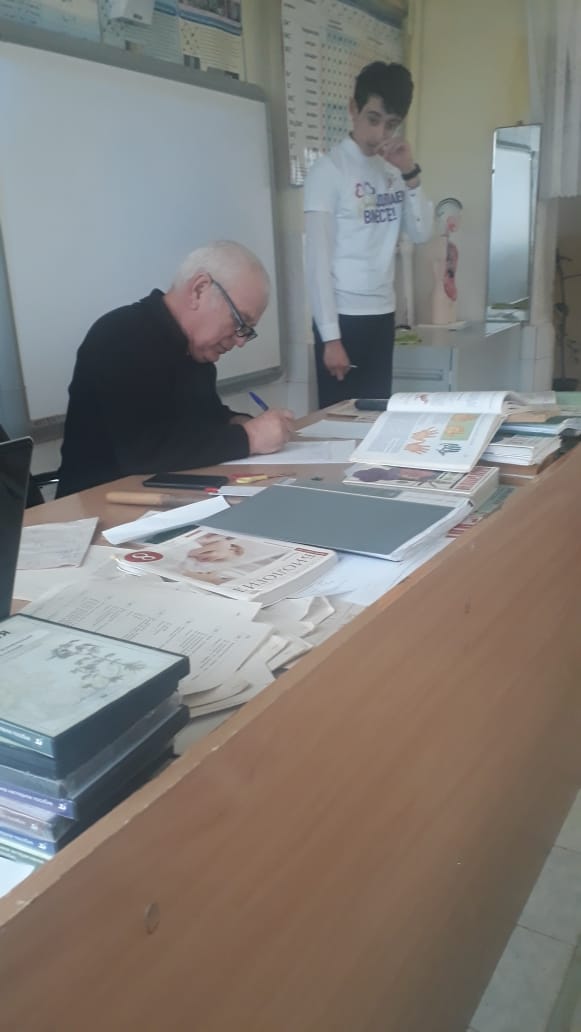 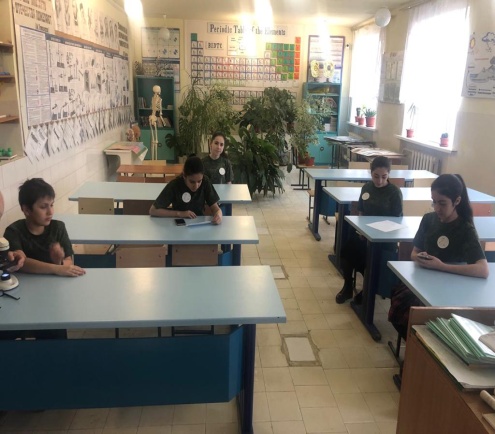 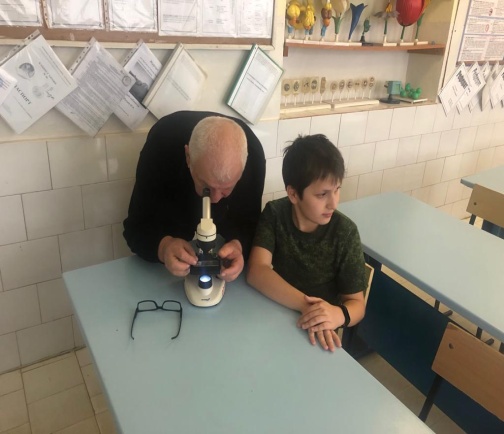 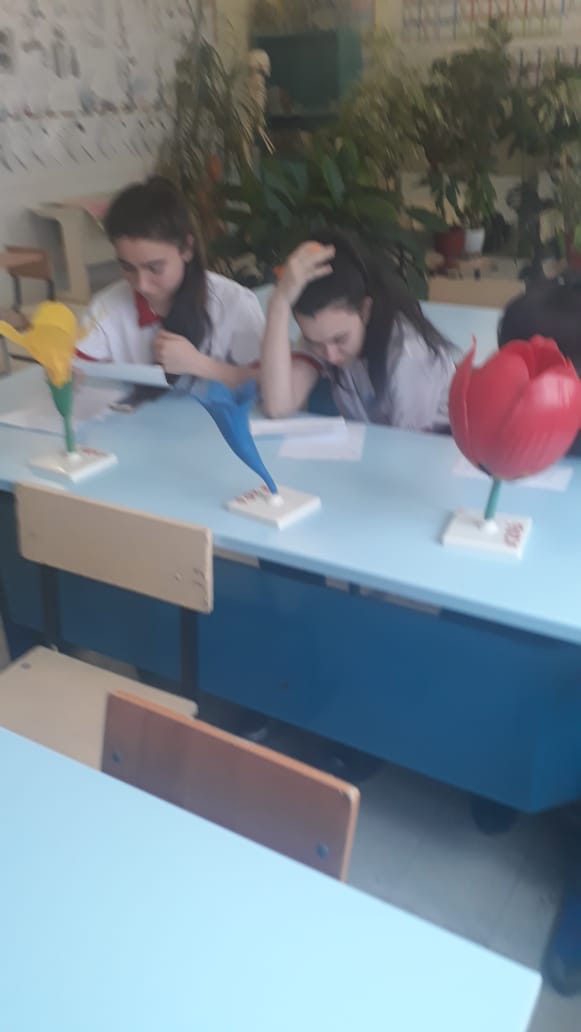 205Бугленская СОШ географияОнлайн тестирование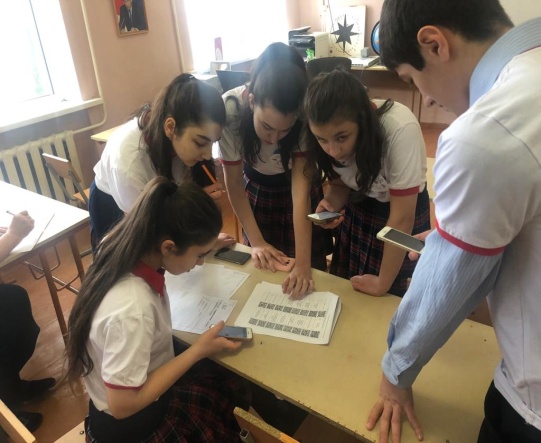 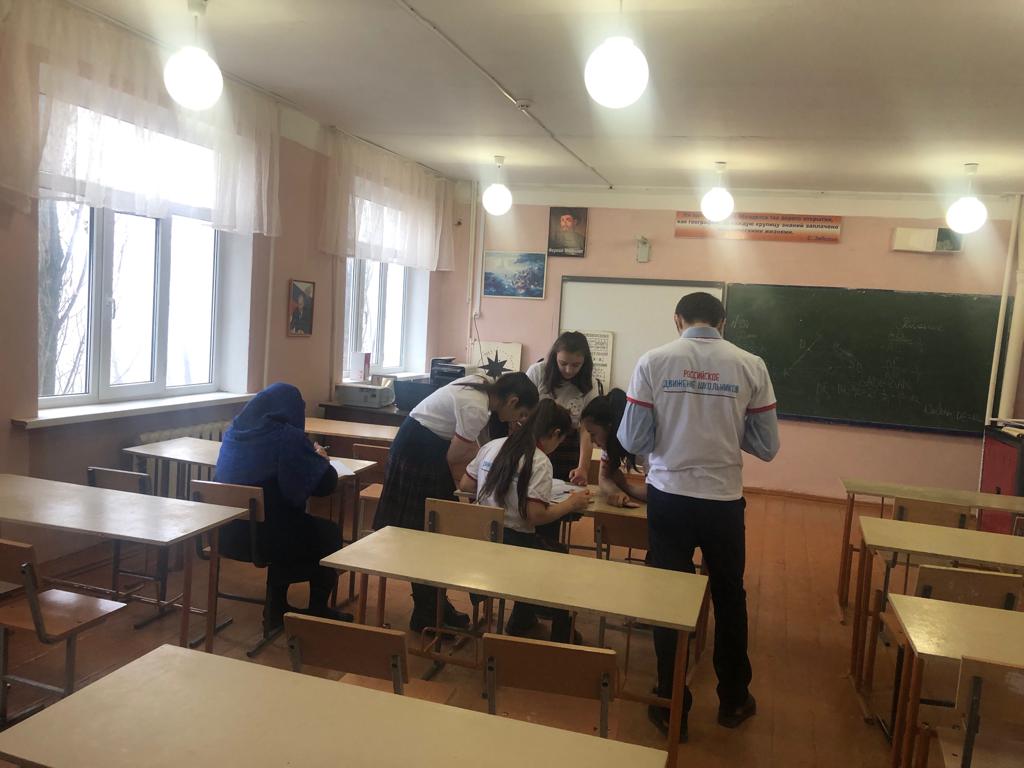 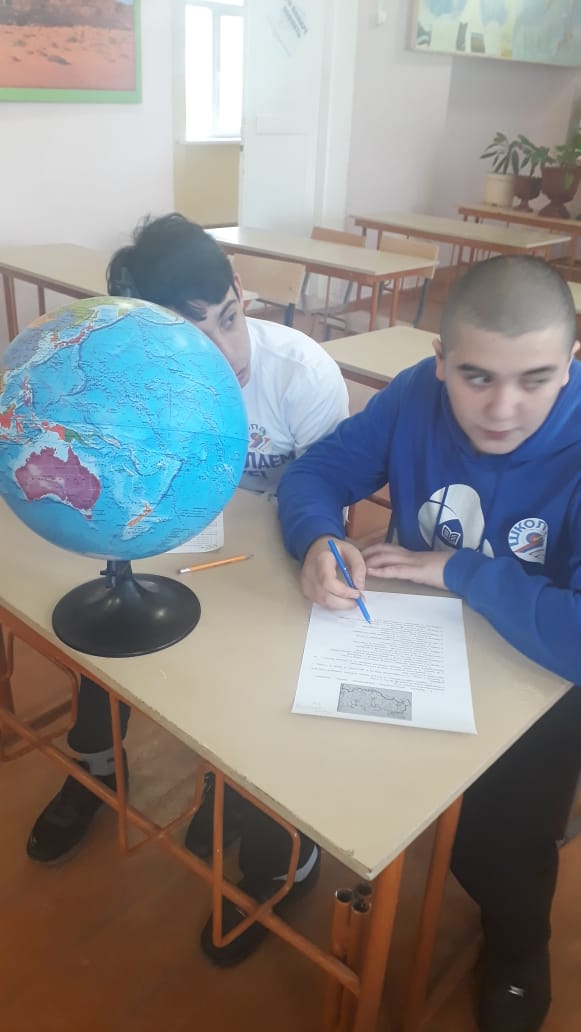 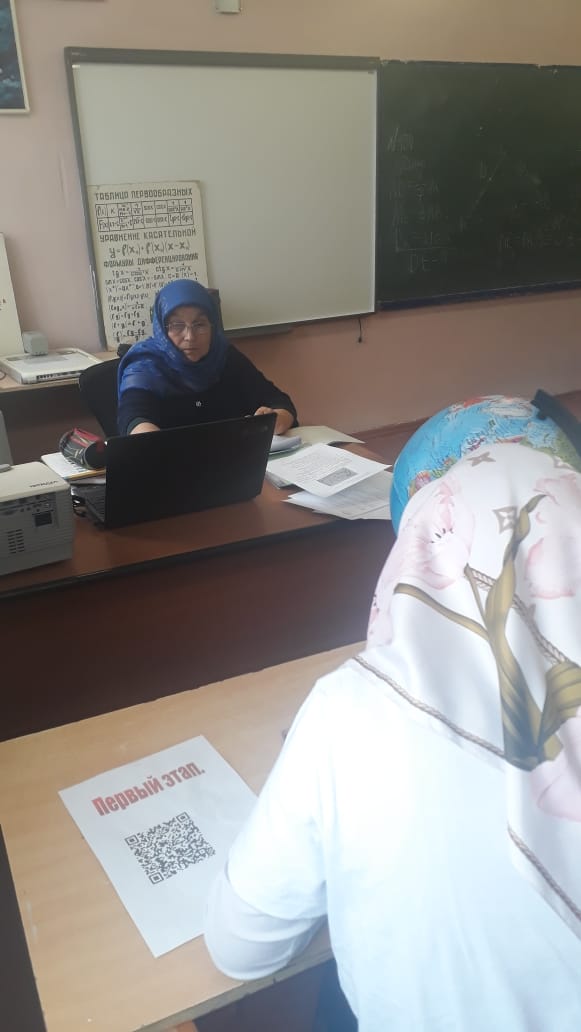 206Бугленская СОШ физикаКейс – технология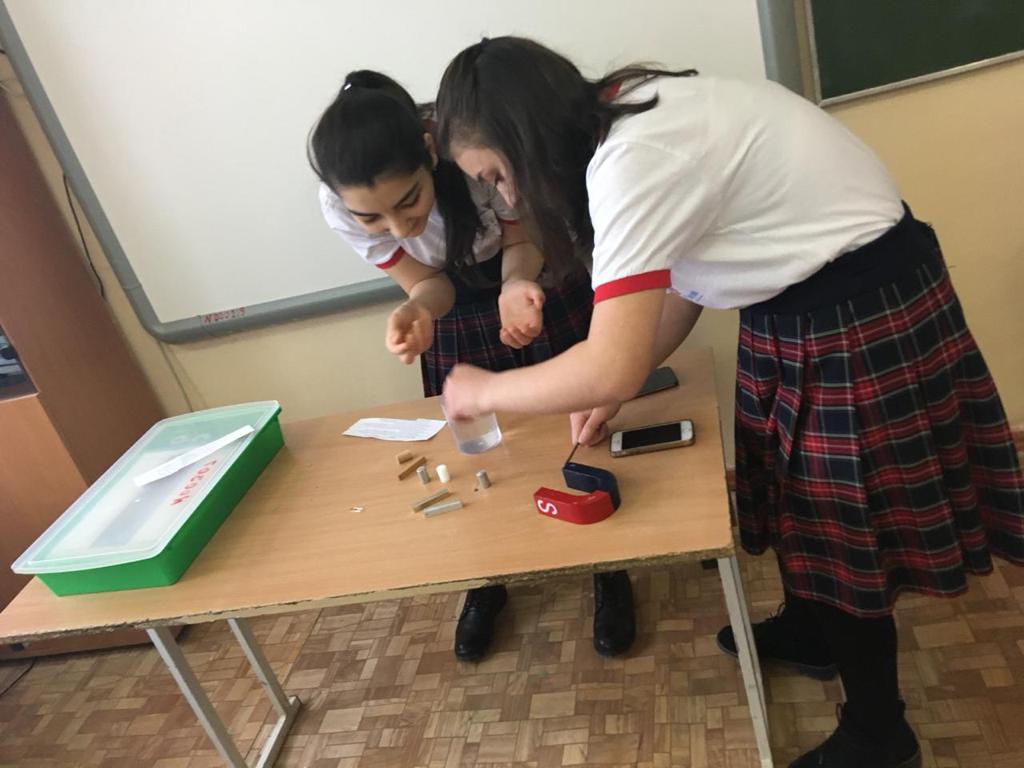 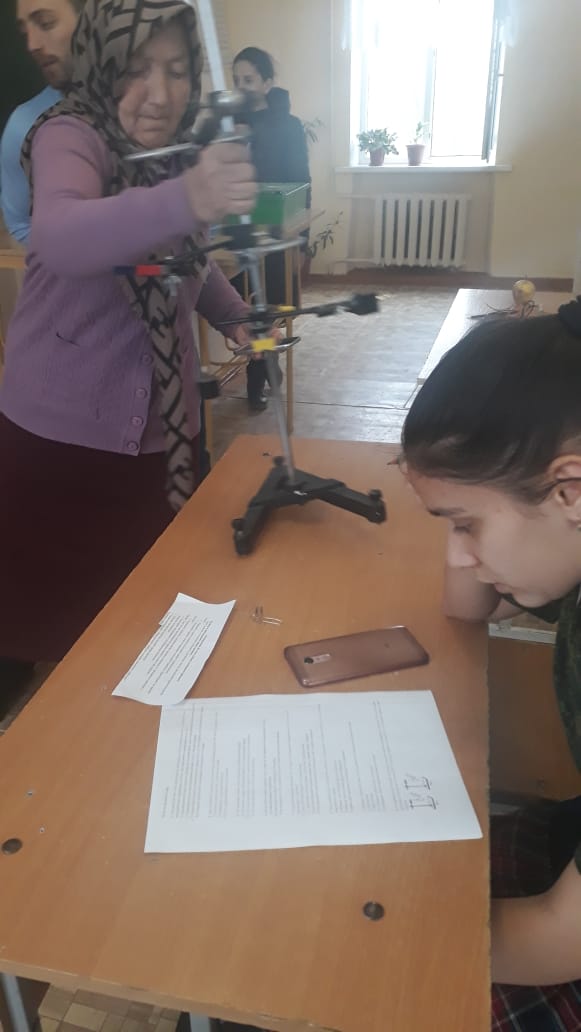 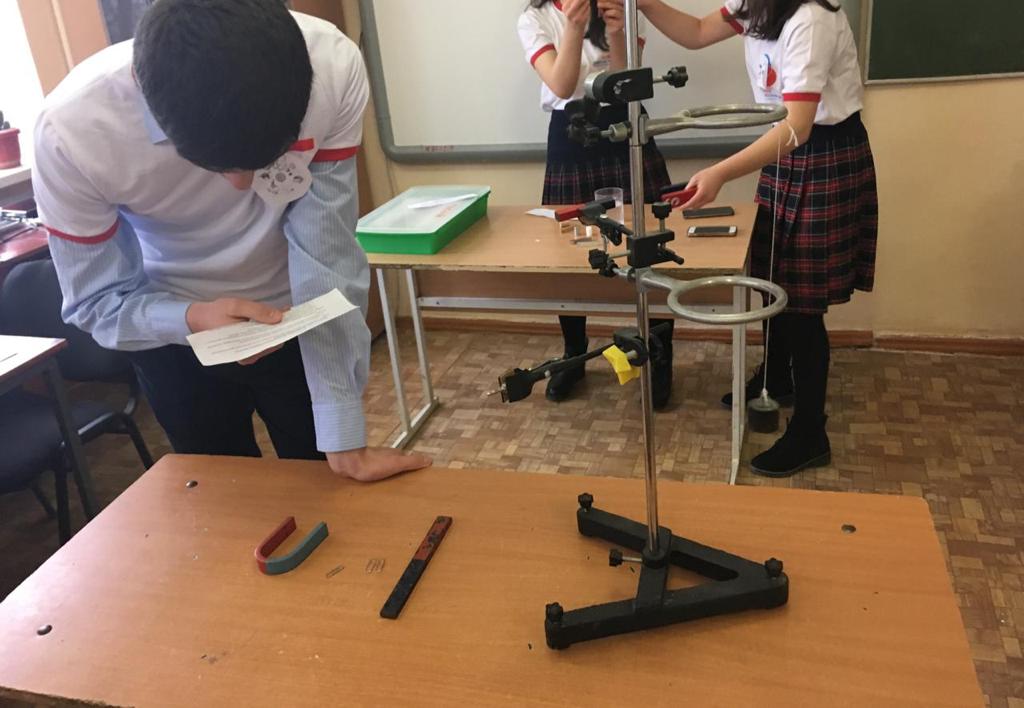 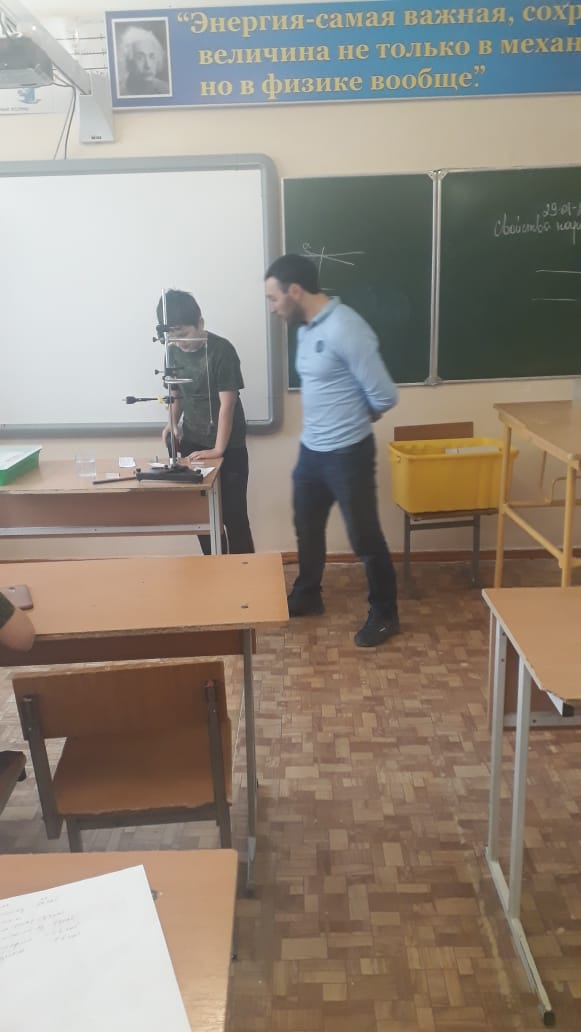 207Бугленская СОШ информатикаQR  - технологии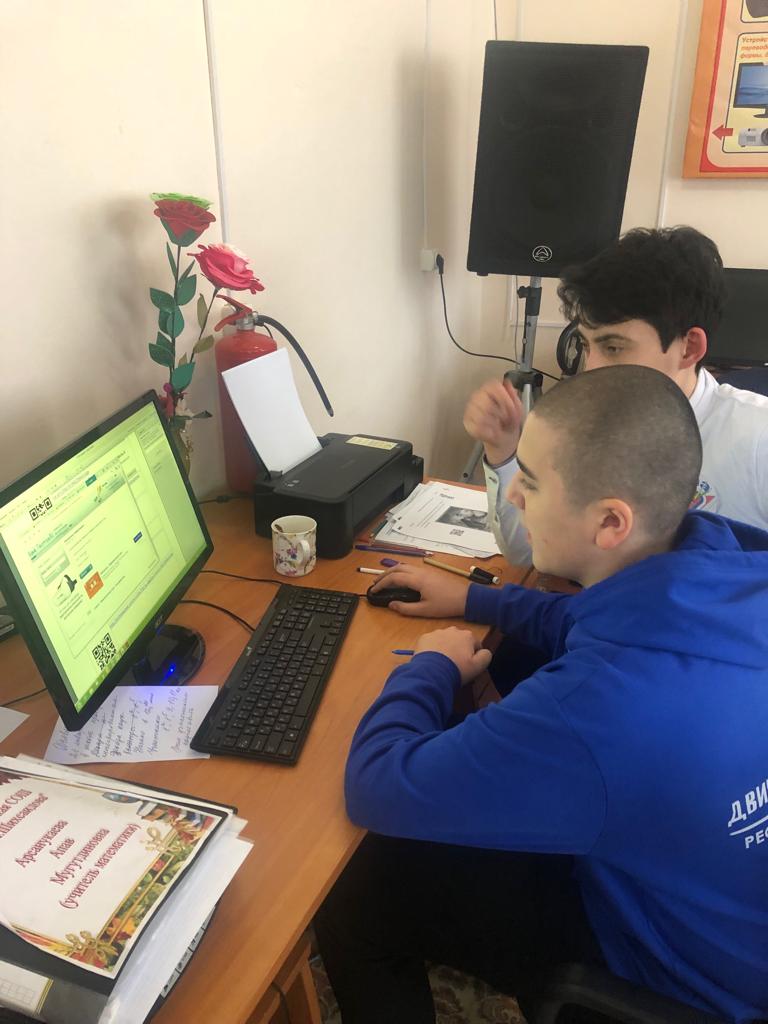 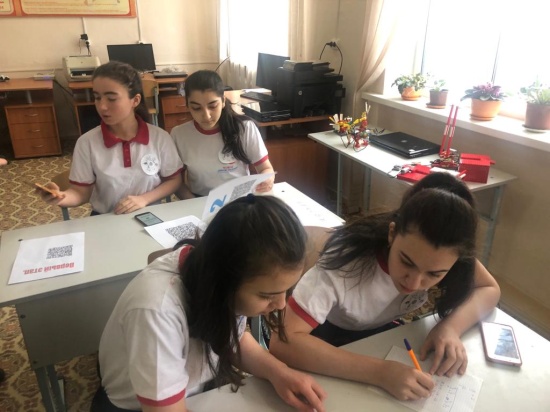 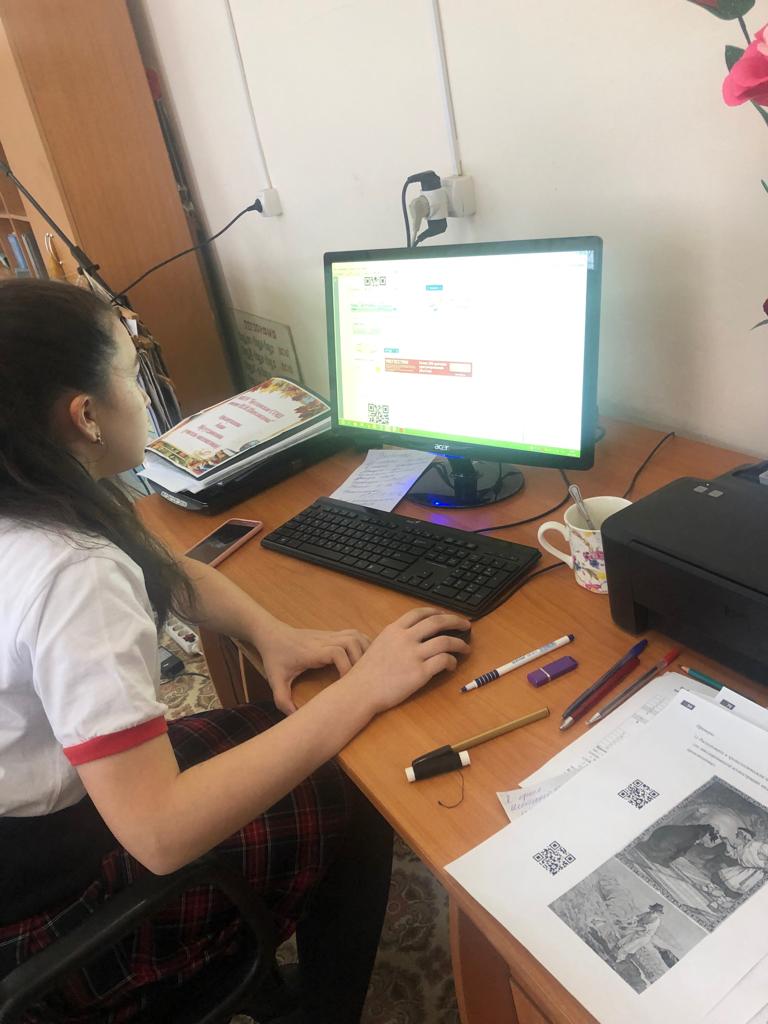 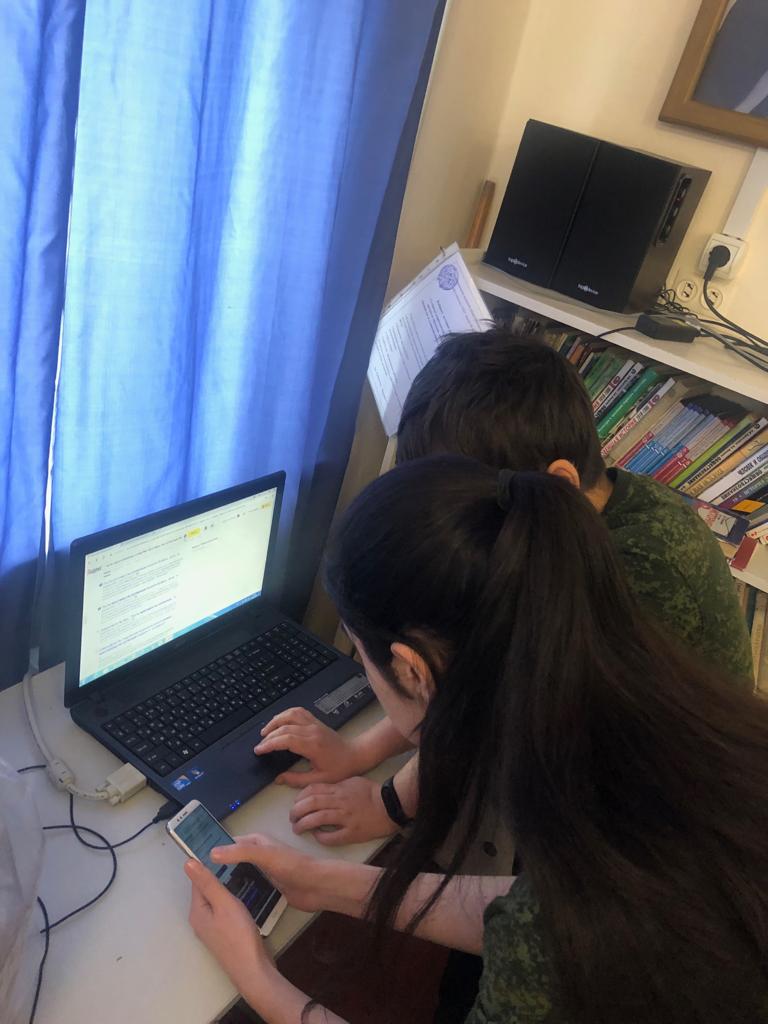 208Бугленская СОШ музыка                                   QR  - технологии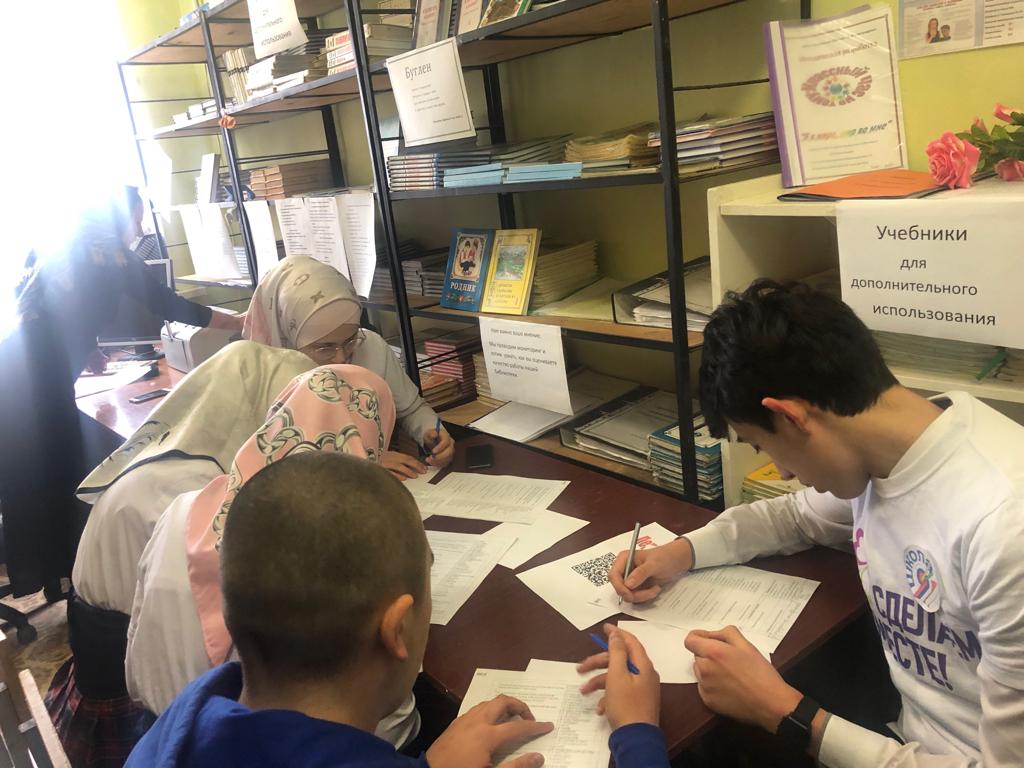 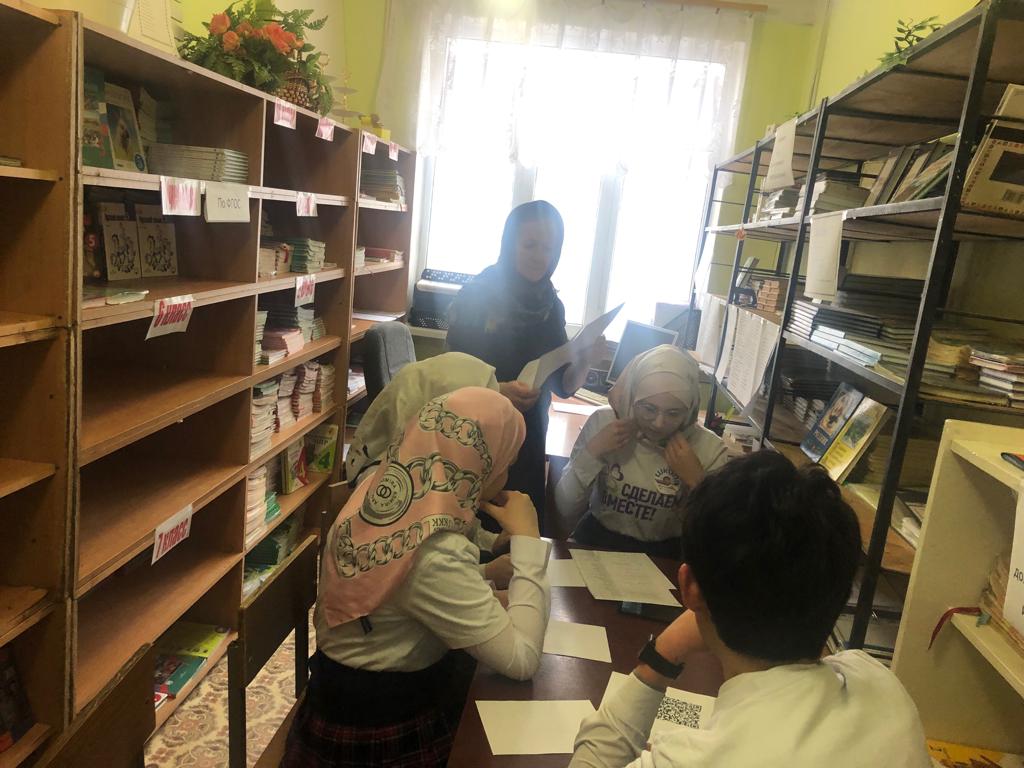 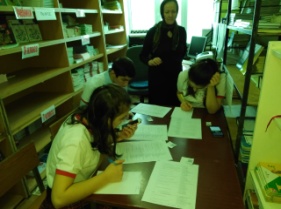 209Бугленская СОШ Физическая культураГ Т О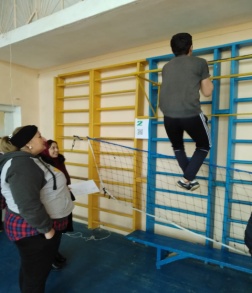 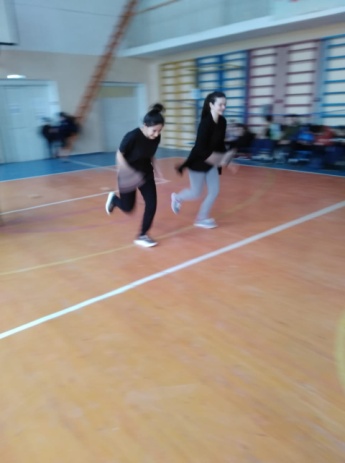 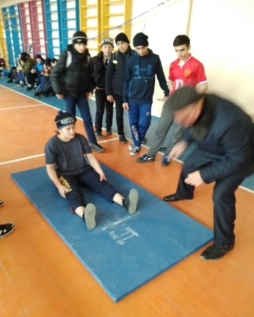 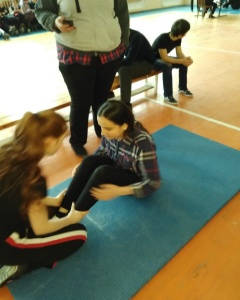 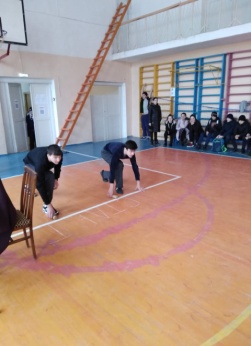 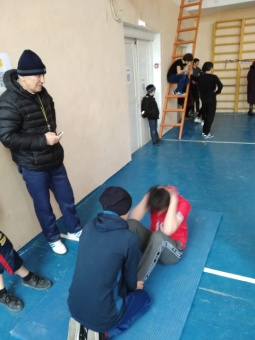 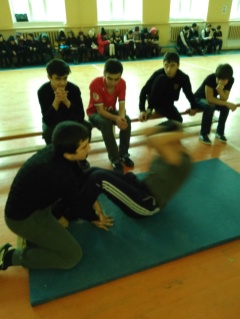 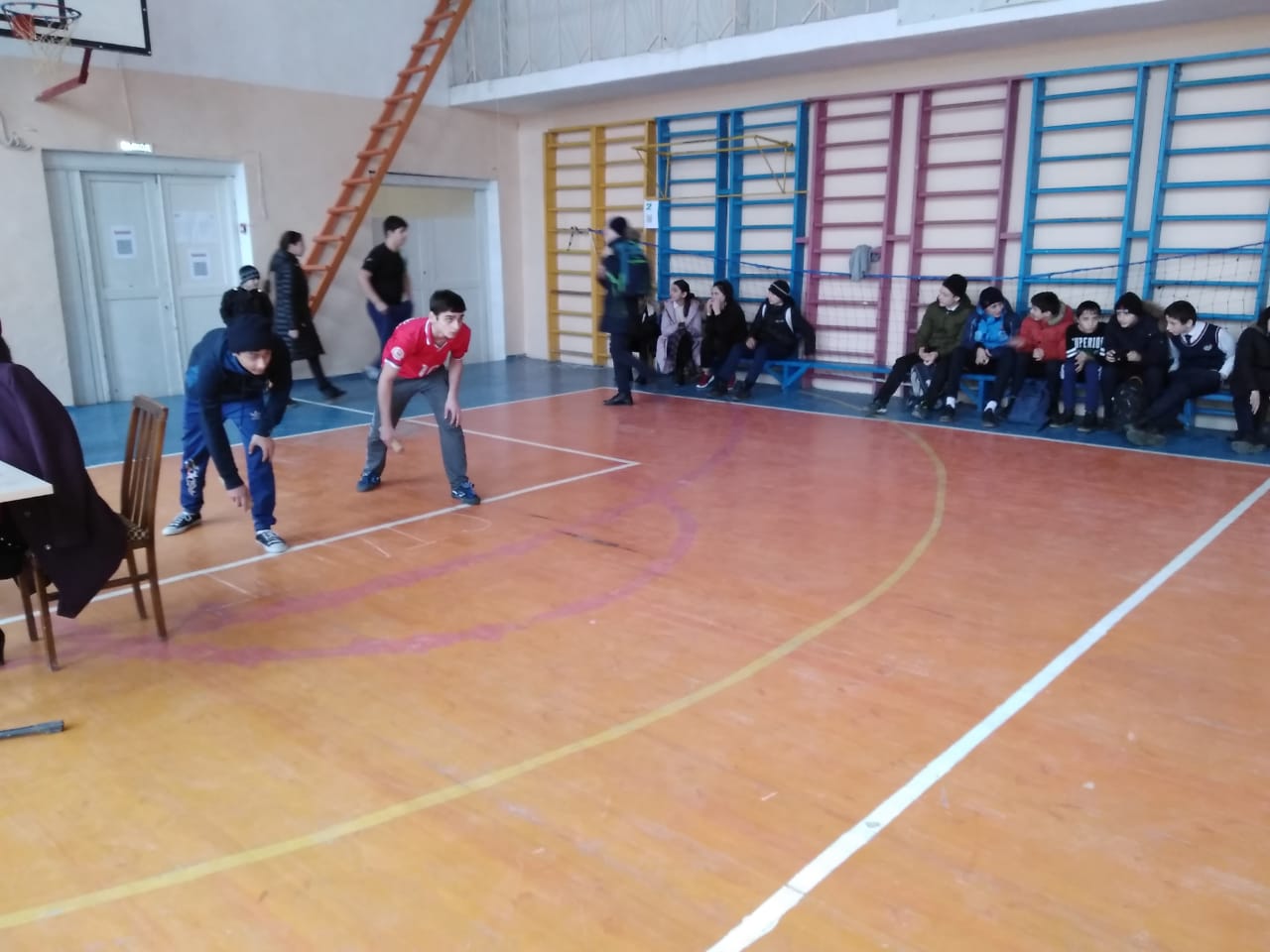 28